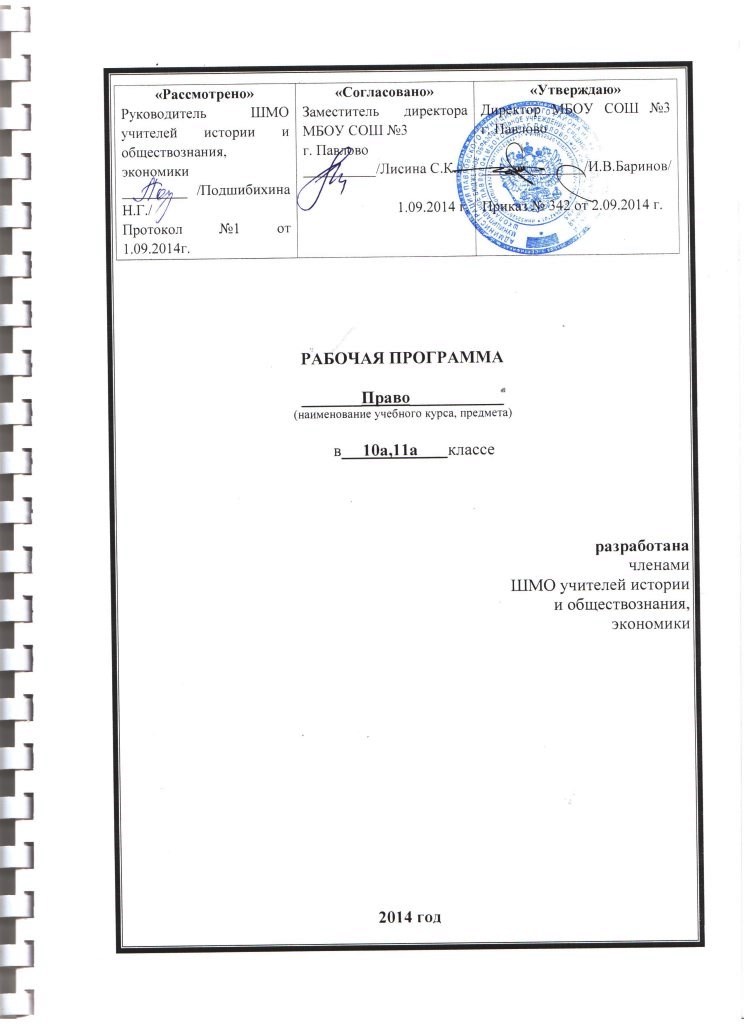 Пояснительная запискаРабочая программа по Праву в 10-11 классах составлена на основе закона  «Об образовании в РФ»   № 273 - ФЗ от 29.12.2012 г., Федерального компонента государственного стандарта общего образования, сборника программ ОУ: История. Обществознание. 5-11 классы. Правоведение.10-11 классы», авт. А.Ф.Никитин, М., «Просвещение», 2007, учебник: Никитин  А.Ф. Правоведение. 10-11 кл.- М.: Просвещение, 2007.В старшей школе Право, будучи важным компонентом социально-гуманитарного образования личности, относится к числу приоритетных дисциплин, обеспечивающих возможности правовой социализации подростков. Правовое образование направлено на создание условий для развития гражданско-правовой активности, ответственности, правосознания обучающихся, дальнейшее освоение основ правовой грамотности и правовой культуры, навыков правового поведения, необходимые для эффективного выполнения выпускниками основных социальных ролей в обществе (гражданина, налогоплательщика, избирателя, члена семьи, собственника, потребителя, работника). Право, как учебный предмет, создает основу для становления социально-правовой компетентности обучающихся, в нем акцентируется внимание на проблемах реализации и применения права в различных правовых ситуациях. 	Содержание правового образования на данном уровне выстроено с учетом образовательных целей ступени, социальных потребностей и опыта взрослеющей личности, а также содержания курса права в основной школе. К основным содержательным линиям примерной образовательной программы курса права для 10-11 классов общеобразовательной школы (базовый уровень) относятся следующие: роль права в регулировании общественных отношений; законотворческий процесс в стране; гражданство, основные права и обязанности граждан; участие граждан в управлении государством, избирательная система в России; вопросы семейного и образовательного права; имущественные и неимущественные права личности и способы их защиты; правовые основы предпринимательской деятельности; основы трудового права и права социального обеспечения; основы гражданского, уголовного, административного судопроизводства; особенности конституционного судопроизводства; международная защита прав человека в условиях мирного и военного времени. Курс также включает темы, связанные с освоением способов составления простых документов, понимания юридических текстов, получения и использования необходимой информации, квалифицированной юридической помощи и т.п.Условием решения образовательных задач правового обучения и воспитания на базовом уровне является образовательная среда, обеспечивающая участие обучающихся в выработке и реализации правил и норм, регулирующих отношения в конкретной школе.Цели Изучение права в старшей школе на базовом уровне направлено на достижение следующих целей:развитие личности, направленное на формирование правосознания и правовой культуры, социально-правовой активности, внутренней убежденности в необходимости соблюдения норм права, на осознание себя полноправным членом общества, имеющим гарантированные законом права и свободы; воспитание гражданской ответственности и чувства собственного достоинства; дисциплинированности, уважения к правам и свободам другого человека, демократическим правовым институтам, правопорядку;освоение знаний об основных принципах, нормах и институтах права, возможностях правовой системы России, необходимых для эффективного использования и защиты прав и исполнения обязанностей, правомерной реализации гражданской позиции;овладение умениями, необходимыми для применения освоенных знаний и способов деятельности с целью реализации и защиты прав и законных интересов личности; содействия подержанию правопорядка в обществе; решения практических задач в социально-правовой сфере, а также учебных задач в образовательном процессе;формирование способности и готовности к самостоятельному принятию правовых решений, сознательному и ответственному действию в сфере отношений, урегулированных правом.Общеучебные умения, навыки и способы деятельностиДля учебного предмета Право на этапе среднего (полного) общего образования в области познавательной деятельности являются: умение самостоятельно и мотивированно организовывать свою познавательную деятельность (от постановки целей до получения и оценки результата); участие в проектной деятельности, в организации и проведении учебно-исследовательской работы: выдвижение гипотез, осуществление их проверки, владение приемами исследовательской деятельности, элементарными навыками прогнозирования (умение отвечать на вопрос: «Что произойдет, если…». В области информационно-коммуникативной деятельности предполагается поиск нужной информации по заданной теме в источниках права; извлечение необходимой информации из источников, созданных в различных знаковых системах (текст, таблица, график), отделение основной информации от второстепенной, критическое оценивание достоверности полученной информации, передача содержания информации адекватно поставленной цели (сжато, полно, выборочно); умения развернуто обосновать суждения, давать определения, приводить доказательства; объяснение изученных положений на самостоятельно подобранных конкретных примерах, владение основными навыками публичных выступлений. В области рефлексивной деятельности обеспечивается понимание ценности образования как средства развития культуры личности; объективное оценивание своих учебных достижений, поведения, черт своей личности, учет мнения других людей при определении собственной позиции и самооценке, владение навыками организации и участия в коллективной деятельности: постановка общей цели и определение средств ее достижения, конструктивное восприятие иных мнений и идей, определение собственного отношения к явлениям современной жизни, умение отстаивать свою гражданскую позицию, формулировать свои мировоззренческие взгляды, осуществление осознанного выбора путей продолжения образования или будущей профессиональной деятельности.Правовое образование в старшей школе на базовом уровне ориентировано на формирование умений осмысленно употреблять правовые понятия и категории, характеризовать основные правовые институты, механизмы и процедуры в России, объяснять взаимосвязь государства, права и других социальных норм; различать виды судопроизводства; полномочия правоохранительных органов, адвокатуры, нотариата, прокуратуры; порядок рассмотрения споров в сфере отношений, урегулированных правом;Выпускник старшей школы должен уметь использовать приобретенные знания и умения в практической деятельности и повседневной жизни для: поиска, первичного анализа и использования правовой информации; обращения в надлежащие органы за квалифицированной юридической помощью; анализа норм закона с точки зрения конкретных условий их реализации. Результаты обученияРезультаты изучения курса «Право» приведены в разделе «Требования к уровню подготовки выпускников», который полностью соответствует стандарту. Требования направлены на реализацию личностно ориентированного, деятельностного и практикоориентированного подходов; освоение учащимися интеллектуальной и практической деятельности; овладение знаниями и умениями, востребованными в повседневной жизни, позволяющими ориентироваться в окружающем мире, значимыми для защиты прав и законных интересов граждан и подержания правопорядка в обществе.Рубрика «Знать/понимать» включает требования к учебному материалу, который усваиваются и воспроизводятся учащимися.Рубрика «Уметь» включает требования, основанные на более сложных видах деятельности, в том числе творческой: объяснять, изучать, распознавать и описывать, выявлять, сравнивать, определять, анализировать и оценивать, проводить самостоятельный поиск необходимой информации. В рубрике «Использовать приобретенные знания и умения в практической деятельности и повседневной жизни» представлены требования, выходящие за рамки учебного процесса и нацеленные на решение разнообразных жизненных задач. Эти требования, как и некоторые другие результаты обучения, связанные с реализацией целей воспитания и развития личности учащихся, могут быть определены как прогнозируемые и не подлежат непосредственной проверке.Виды деятельности:работа с источниками права, в том числе новыми нормативными актами;анализ норм закона с точки зрения конкретных условий их реализации;выбор правомерных форм поведения и способов защиты прав и интересов личности ;изложение и аргументация собственных суждений о правовых явлениях общественной жизни;решение отдельных правовых споров с учетом социального опыта ученика.ТРЕБОВАНИЯ К УРОВНЮ ПОДГОТОВКИ ВЫПУСКНИКОВВ результате изучения права на базовом уровне ученик должензнать/пониматьправа и обязанности, ответственность гражданина как участника конкретных правоотношений (избирателя, налогоплательщика, работника, потребителя, супруга, абитуриента); механизмы реализации и способы защиты прав человека и гражданина в России, органы и способы международно-правовой защиты прав человека, формы и процедуры избирательного процесса в России;уметьправильно употреблять основные правовые понятия и категории (юридическое лицо, правовой статус, компетенция, полномочия, судопроизводство);характеризовать: основные черты правовой системы России, порядок принятия и вступления в силу законов, порядок заключения и расторжения брачного контракта, трудового договора, правовой статус участника предпринимательской деятельности, порядок получения платных образовательных услуг; порядок призыва на военную службу;объяснять: взаимосвязь права и других социальных норм; основные условия приобретения гражданства; особенности прохождения альтернативной гражданской службы;различать: виды судопроизводства; полномочия правоохранительных органов, адвокатуры, нотариата, прокуратуры; организационно-правовые формы предпринимательства; порядок рассмотрения споров в сфере отношений, урегулированных правом;приводить примеры: различных видов правоотношений, правонарушений, ответственности;использовать приобретенные знания и умения в практической деятельности и повседневной жизни для:поиска, первичного анализа и использования правовой информации; обращения в надлежащие органы за квалифицированной юридической помощью;анализа норм закона с точки зрения конкретных условий их реализации;выбора соответствующих закону форм поведения и действий в типичных жизненных ситуациях, урегулированных правом; определения способов реализации прав и свобод, а также защиты нарушенных прав;изложения и аргументации собственных суждений о происходящих событиях и явлениях с точки зрения права;решения правовых задач (на примерах конкретных ситуаций)СОДЕРЖАНИЕ УЧЕБНОГО КУРСАРАЗДЕЛ I. ИСТОРИЯ И ТЕОРИЯ ГОСУДАРСТВА И ПРАВА.Тема 1. История государства и права.Связь и взаимозависимость государства и права. Основные теории происхождения государства и права: теологическая, патриархальная, договорная, теория насилия, органическая, психологическая, расовая, материалистическая.Развитие права в России до XIX в. Влияние на правовую мысль Киевской Руси религиозно-символического мышления. Первые памятники философско-правовой мысли. Русская Правда. Судебник . Соборное уложение . Государственно-правовые реформы Петра I. «Наказ» Екатерины II. Российское право в XIX — начале XX в. Совершенствование правовой системы в царствование Александра I. Деятельность М. М.Сперанского. Совершенствование системы управления, издание Полного собрания законов и Свода законов Российской империи Николаем I. Отмена крепостного права. Реформы местного самоуправления и судебная. Развитие правовой системы в начале XX в. Манифест 17 октября . Деятельность Государственной думы. Основные государственные законы — конституционные законы России.Советское право 1917—1953 гг. Замена права «революционным правосознанием». Революционный террор. Репрессии 30-х гг. «Сталинская» Конституция СССР .Советское право 1954—1991 гг. Критика Культа личности. Консервация административно-командной системы управления. Рост правонарушений. Начало правозащитного, диссидентского движения. Принятие Конституции СССР . Кризис общества «развитого социализма».Реформа российского права после . Распад СССР. Попытки превратить Россию в модернизированное государство с рыночной экономикой. «Изъятие» у населения сберегательных вкладов, аферы финансовых пирамид. Проведение приватизации в стране. Принятие Конституции Российской Федерации, Гражданского кодекса РФ, Уголовного кодекса РФ и др.Тема 2. Вопросы теории государства и права.Понятие государства. «Общественный», «классовый», «политико-правовой» подходы к рассмотрению сущности государства. Признаки и функции государства. Форма правления, форма государственного устройства, политический режим.Понятие права. Система права. Законодательство. Отрасли и институты права. Признаки права. Объективное и субъективное право. Назначение права. Формы реализации (источники) права. Правовая норма, ее структура. Виды норм права.Понятие и признаки правового государства. Верховенство закона. Законность и правопорядок. Разделение властей. Гарантированность прав человека.РАЗДЕЛ II. КОНСТИТУЦИОННОЕ ПРАВО. ПРАВА ЧЕЛОВЕКА. ИЗБИРАТЕЛЬНОЕ ПРАВО.Тема 3. Конституция Российской Федерации.Понятие конституции, ее виды. Конституционное право России, его принципы и источники. Конституционная система. Понятие конституционализма.Конституционный кризис начала 90-х гг. Принятие Конституции Российской Федерации и ее общая характеристика. Достоинства и недостатки Основного закона России.Основы  конституционного  строя.   Содержание вступительной части Конституции. Российская Федерация — демократическое федеративное правовое государство с республиканской формой правления.   Социальное  государство.   Светское  государство.  Человек, его права и свободы — высшая ценность. Многонациональный народ России — носитель суверенитета и источник власти. Субъекты осуществления государственной власти. Прямое действие Конституции РФ.'Федеративное устройство России. Равенство субъектов федерации.  Целостность  и  неприкосновенность территории  Российской Федерации.  Виды  субъектов  РФ.   Федеральное  законодательство! и законы субъектов РФ. Проблема сепаратизма.Президент Российской Федерации. Статус главы государства. I Гарант Конституции РФ, прав и свобод человека и гражданина. Полномочия Президента РФ. Условия досрочного прекращения полномочий Президента или отрешения его от должности.Федеральное Собрание Российской Федерации. Парламенты I в европейской политической традиции. Парламентаризм. Две палаты Федерального Собрания — Совет Федерации и Государственная ] Дума, их состав и способы формирования. Комитеты и комиссии 1 обеих палат. Предметы ведения Совета Федерации и Государственной Думы. Порядок принятия и вступления в силу законов Российской Федерации.Правительство Российской Федерации, его состав и порядок формирования. Полномочия Правительства РФ. Досрочное прекращение полномочий Правительства РФ. Судебная власть в РФ. Судебная система: федеральные суды и суды субъектов РФ. Принципы судопроизводства. Присяжные заседатели. Прокуратура РФ как единая централизованная система. Функции прокуратуры. Генеральный прокурор РФ*.Местное самоуправление. Решение вопросов местного значения. Муниципальная собственность. Самостоятельность местного самоуправления в пределах его полномочий. Структура и формирование местного самоуправления.Тема 4. Права человека.Права, свободы и обязанности человека и гражданина. Значение Всеобщей декларации прав человека. Виды прав человека. Положения философии прав человека.Международные договоры о правах человека: Содержание Международного Билля о правах человека. Виды международных документов о правах человека.Гражданские права. Равенство прав и свобод людей. Право на жизнь. Запрет рабства и пыток. Равенство перед законом. Принцип презумпции невиновности. Право на свободу передвижения. Право на свободу мысли, совести и религии.Политические права. Право на свободу убеждений. Право на свободу мирных собраний и ассоциаций. Право принимать участие в управлении своей страной непосредственно или через посредство избранных представителей.Экономические, социальные и культурные права. Право владеть имуществом. Право на социальное обеспечение и на осуществление прав в экономической, социальной и культурной областях. Право на труд, на свободный выбор работы. Право на отдых. Право на образование. Право участвовать в культурной и научной жизни общества.Права ребенка. Декларация прав ребенка. Конвенция о правах ребенка.Тема 5. Избирательное право.Избирательные права граждан. Активное избирательное право. Пассивное избирательное право. Принципы демократических выборов. Избирательное законодательство*.Избирательный процесс. Основные избирательные системы: мажоритарная, пропорциональная, смешанная.       РАЗДЕЛ III. ГРАЖДАНСКОЕ, НАЛОГОВОЕ И СЕМЕЙНОЕ ПРАВО. Тема 6. Гражданское право.Понятие и источники гражданского права. Гражданский кодекс РФ, его содержание и особенности.Обязательственное право. Понятие обязательства. Понятие сделки, договора. Стороны договора. Виды договоров.Право собственности. Понятие собственности. Виды собственности. Правомочия собственника. Объекты собственника. Способы приобретения права собственности. Приватизация. Защита права собственности. Прекращение права собственности.Гражданская правоспособность и дееспособность. Признание гражданина недееспособным или ограниченно дееспособным. Гражданские права несовершеннолетних. Эмансипация.Предприниматель и предпринимательская деятельность. Виды предприятий.Нематериальные блага, пути их защиты. Причинение и возмещение вреда.Тема 7. Налоговое право.Понятие налога, сбора, пошлины. Налоговое право. Система налогового законодательства. Права и обязанности налогоплательщика. Субъекты и объекты налоговых правоотношений. Налоговые органы. Аудит.Налоги с физических лиц. Налоговая; дееспособность. Подоходный налог. Налог на имущество. Декларация о доходах.Ответственность за уклонение от уплаты налогов. Административная и уголовная ответственность.Тема 8. Семейное право.Понятие и источники семейного права. Семейный кодекс РФ. Понятие семьи. Члены семьи. Семейные правоотношения.Брак, условия его заключения. Порядок регистрации брака.Права и обязанности супругов. Личные права. Имущественные права и обязанности. Брачный договор. Прекращение брака.Права и обязанности родителей и детей. Лишение родительских прав. Алименты. Усыновление. Опека, попечительство.РАЗДЕЛ IV. ТРУДОВОЕ, АДМИНИСТРАТИВНОЕ И УГОЛОВНОЕ ПРАВО.Тема 9. Трудовое право.Понятие и источники трудового права. Трудовой кодекс РФ. Трудовые правоотношения. Права и обязанности работника и работодателя.Трудовой договор. Трудовая книжка. Основания прекращения трудового договора. Коллективный договор. Стороны и порядок заключения коллективного договора.Оплата труда. Заработная плата в производственной сфере. Системы оплаты труда: повременная, сдельная, дополнительная. Охрана труда. Государственный надзор и контроль за соблюдением законов об охране труда. Охрана труда и здоровья женщин и несовершеннолетних.Индивидуальные и коллективные трудовые споры. Комиссия по трудовым спорам (КТС). Забастовки. Дисциплина труда. Правила внутреннего трудового распорядка. Дисциплинарная и материальная ответственность работников. Порядки возмещения ущерба.Тема 10. Административное право.Понятие и источники административного права. Административное правовое регулирование. Административная ответственность. Кодекс РФ об административных правонарушениях. Административные правонарушения. Признаки и виды административных правонарушений.Административные наказания, их виды. Подведомственность дел об административных правонарушениях.Тема 11. Уголовное право.Понятие и источники уголовного права. Принципы российского уголовного права. Уголовный кодекс РФ, его особенности.Понятие преступления. Состав преступления. Категории преступлений. Неоднократность преступлений. Совокупность преступлений. Рецидив преступлений. Основные группы преступлений.Уголовная ответственность. Уголовное наказание, его цели. Виды наказания. Наказания основные и дополнительные. Уголовная ответственность несовершеннолетних.РАЗДЕЛ V. ПРАВОВАЯ КУЛЬТУРА.Тема 12. Правовая культура.Понятие правовой культуры. Содержание правовой культуры. Пути совершенствования правовой культуры.Резерв времени.Формы и средства контроляОсновные формы контроля: устный и письменный опрос, фронтальный опрос; письменные работы: эссе, составление сложного плана, составление таблиц, сравнительный анализ;  творческие задания, исследование, проект; контроль знаний: тестирование, контрольная работа.Критерии оцениванияПеречень учебно-методического оборудованияЛИТЕРАТУРААзаров А. Я., Болотина  Т. В. Права человека:  Пособие для учителя.— М.,2002.Алексеев С. С. Философия права.— М., 2002;Исаев И. А. История государства и права России.— М., 2004.Кашанина Т. В., Каманин А. В. Основы российского права.— М., 2007.Каманина Т. В., Каманин А. В. Право и экономика: 10—11 кл.— М., 2000.Коваленко А. Я. Правоведение: 10—11 кл.— М., 2003.Кравченко А. И. Обществознание: 10—11 кл.— М., 2004.Морозова С. А. Обществознание: 10—11 кл.— СПб., 2003.Митинский В. О. Обществознание: 10 кл.— М., 2002.Мушинский В. О. Основы правоведения: 10—11 кл.— М., 2004.Никитин А. Ф. Обществознание:  10—11 кл.— М., 2003.Никитин А. Ф. Основы обществознания: 8 кл.— М., 2002.Никитин А. Ф. Основы обществознания: 9 кл.— М., 2002.Никитин А. Ф. Школьный юридический словарь.— М., 2003.Основы российского права.— М., 2007.Певцова Е. А. Основы правовых знаний: Практикум для старших классов.— М.,2002.Права человека. История, теория, практика.— М.,  2005.Сборник кодексов РФ.— М., 2008.Человек  и   общество.   Обществознание:   11   кл./Под  ред.   Л.Н.Боголюбова и А. Ю. Лазебниковой,— Ч. 2.— М., 2006.Шилобод М. И., Петрухин А. С, Кривомеев В. Ф. Политика и право:  10 —11 кл.— М., 2005:Юридическая энциклопедия.— М., 2004.КАЛЕНДАРНО – ТЕМАТИЧЕСКИЙ ПЛАН  КУРСА «ПРАВО»10 КЛАСС Календарно-тематический планкурса «Право» 11 класс (34 часа)Критерии5 (ОТЛ.)4 (ХОР.)3 (УД.)2 (НЕУД.)1. Организация ответа (введение, основная часть, заключение)Удачное использование правильной структуры ответа (введение - основная часть - заключение); определение темы; ораторское искусство (умение говорить)Использование структуры ответа, но не всегда удачное; определение темы; в ходе изложения встречаются паузы, неудачно построенные предложения, повторы словОтсутствие некоторых элементов ответа; неудачное определение темы или её определение после наводящих вопросов; сбивчивый рассказ, незаконченные предложения и фразы, постоянная необходимость в помощи учителяНеумение сформулировать вводную часть и выводы; не может определить даже с помощью учителя, рассказ распадается на отдельные фрагменты или фразы2. Умение анализировать и делать выводыВыводы опираются не основные факты и являются обоснованными; грамотное сопоставление фактов, понимание ключевой проблемы и её элементов; способность задавать разъясняющие вопросы; понимание противоречий между идеямиНекоторые важные факты упускаются, но выводы правильны; не всегда факты сопоставляются и часть не относится к проблеме; ключевая проблема выделяется, но не всегда понимается глубоко; не все вопросы удачны; не все противоречия выделяютсяУпускаются важные факты и многие выводы неправильны; факты сопоставляются редко, многие из них не относятся к проблеме; ошибки в выделении ключевой проблемы; вопросы неудачны или задаются только с помощью учителя; противоречия не выделяютсяБольшинство важных фактов отсутствует, выводы не делаются; факты не соответствуют рассматриваемой проблеме, нет их сопоставления; неумение выделить ключевую проблему (даже ошибочно); неумение задать вопрос даже с помощью учителя; нет понимания противоречий3. Иллюстрация своих мыслейТеоретические положения подкрепляются соответствующими фактамиТеоретические положения не всегда подкрепляются соответствующими фактамиТеоретические положения и их фактическое подкрепление не соответствуют друг другуСмешивается теоретический и фактический материал, между ними нет соответствия4. Научная корректность (точность в использовании фактического материала)Отсутствуют фактические ошибки; детали подразделяются на значительные и незначительные, идентифицируются как правдоподобные, вымышленные, спорные, сомнительные; факты отделяются от мненийВстречаются ошибки в деталях или некоторых фактах; детали не всегда анализируются; факты отделяются от мненийОшибки в ряде ключевых фактов и почти во всех деталях; детали приводятся, но не анализируются; факты не всегда отделяются от мнений, но учащийся понимает разницу между нимиНезнание фактов и деталей, неумение анализировать детали, даже если они подсказываются учителем; факты и мнения смешиваются и нет понимания их разницы5. Работа с ключевыми понятиямиВыделяются все понятия и определяются наиболее важные; чётко и полно определяются, правильное и понятное описаниеВыделяются важные понятия, но некоторые другие упускаются; определяются чётко, но не всегда полно; правильное и доступное описаниеНет разделения на важные и второстепенные понятия; определяются, но не всегда чётко и правильно; описываются часто неправильно или непонятноНеумение выделить понятия, нет определений понятий; не могут описать или не понимают собственного описания6. Причинно-следственные связиУмение переходить от частного к общему или от общего к частному; чёткая последовательностьЧастичные нарушения причинно-следственных связей; небольшие логические неточностиПричинно-следственные связи проводятся редко; много нарушений в последовательностиНе может провести причинно-следственные связи даже при наводящих вопросах, постоянные нарушения последовательности№ урока№ урокаНазвание тем, уроковД/зОсновные понятияКоличество часовДатаДатавсего по темеНазвание тем, уроковД/зОсновные понятияКоличество часовпланфактТема I. Из истории государства и права Тема I. Из истории государства и права Тема I. Из истории государства и права Тема I. Из истории государства и права Тема I. Из истории государства и права Тема I. Из истории государства и права Тема I. Из истории государства и права Тема I. Из истории государства и права 1Происхождение государства и права§1Теории происхождения государства и права, обычаи, «третья сила»12Право древнего мира§2Жестокость древних законов, римское право.13Право средневековой Европы§3Варварские правды, Божий суд, суды инквизиции.14Становление права нового времени§4Буржуазное право, демократия, юридические аксиомы.15Развитие права в России (IX- начало XIX в.)§5Русская Правда, Соборное уложение, Табель о рангах.16Российское право в XIX – XX вв.§6Государственная Дума, Манифест 17 октября, Основные государственные законы.17Советское право§7,8Революционное правосознание, Конституции СССР, культ личности, диссиденты, правозащитное движение.18Современное российское право§9Криминализация общественной жизни, разгосударствление собственности, реформа законодательства.19Повторительно-обобщающий урок по теме «Из истории государства и права»1Тема II. Вопросы теории государства и права .Тема II. Вопросы теории государства и права .Тема II. Вопросы теории государства и права .Тема II. Вопросы теории государства и права .Тема II. Вопросы теории государства и права .Тема II. Вопросы теории государства и права .Тема II. Вопросы теории государства и права .Тема II. Вопросы теории государства и права .1Государство, его признаки и формы§10Власть, государство, политический режим, форма государственного устройства, форма правления.12Понятие права. Правовая норма. Источники права§11Законодательство, законы, источники права, отрасль права, подзаконные акты, правовая норма, право.13Понятие и признаки правового государства§12Правовая культура населения, правовое государство.14Верховенство закона. Законность и правопорядок. Разделение властей§13Верховенство закона, законность, правопорядок, разделение властей.15Право и другие сферы общественной жизни. О российской философии права§14, §15Мораль, политика, религия, экономика. Естественное право, философия права.16Повторительно-обобщающий урок по теме «Вопросы теории государства и права»Тема III. Конституционное право.Тема III. Конституционное право.Тема III. Конституционное право.Тема III. Конституционное право.Тема III. Конституционное право.Тема III. Конституционное право.Тема III. Конституционное право.Тема III. Конституционное право.1Понятие конституции, ее виды. Конституционализм.§16Конституция, конституционализм, конституционное право.12Конституции в России.§17Конституционное правление, монархическая государственность.13Общая характеристика Конституции РФ§18Конституционный кризис, Конституция РФ.14Основы конституционного строя. Гражданство в РФ§19, 20Государственная власть, конституционный строй.15Федеративное устройство. Президент РФ§21§22Федерация, федеративное устройство, субъекты федерации, сепаратизм. Глава государства, Верховный Главнокомандующий Вооруженными Силами РФ.16Федеральное собрание. Совет Федерации. Государственная Дума.§23Государственная Дума, парламентаризм, Совет Федерации, Федеративное Собрание.17Законотворческий процесс в РФ. Местное самоуправление.§24, 26Местное самоуправление, муниципальная собственность, муниципальное образование, законопроект.18Правительство РФ. Судебная власть. Прокуратура.§25Правительство РФ, Председатель Правительства РФ, Верховный Суд РФ, Высший Арбитражный Суд РФ, Конституционный Суд РФ, Генеральный прокурор РФ.19Повторительно-обобщающий урок по теме «Конституционное право»1Тема IV. Права человека.Тема IV. Права человека.Тема IV. Права человека.Тема IV. Права человека.Тема IV. Права человека.Тема IV. Права человека.Тема IV. Права человека.Тема IV. Права человека.1Права и свободы человека и гражданина. Международные договоры о правах человека.§27,28Права и свободы, обязанности. Всеобщая Декларация прав человека, Европейская конвенция о защите прав человека и основных свобод, пакт, конвенция, декларация.12Гражданские и политические права.§29,30Правосубъектность, презумпция невиновности, тоталитарные секты, ассоциация, политическая партия.13Экономические, социальные и культурные права. Право на благоприятную окружающую среду.§31,32Право на труд, безработица, окружающая среда, экология, глобальные проблемы.14Права ребенка.§33Права ребенка, Декларация прав ребенка, Конвенция о правах ребенка.15Нарушения прав человека. Защита прав человека в мирное время.§34,35Апартеид, геноцид, дискриминация национальных меньшинств, расизм. Комитет по правам человека. 16Международная защита прав человека в условиях военного времени§36Международная амнистия, Уполномоченный по правам человека.17Повторительно-обобщающий урок по теме «Права человека»1Тема V. Избирательное право.Тема V. Избирательное право.Тема V. Избирательное право.Тема V. Избирательное право.Тема V. Избирательное право.Тема V. Избирательное право.Тема V. Избирательное право.Тема V. Избирательное право.1Избирательное право.§37Выборы, избирательное право.12Избирательный процесс.§38Мажоритарная и пропорциональная избирательные системы.13Повторительно-обобщающий урок за курс 10 класса.1№ урока№ урока№ урокаТема урокаКол-во часовД/зПонятияПовторениеДатаДатавсего по темепо темеТема урокаКол-во часовД/зПонятияПовторениеДатаДатавсего по темепо темеТема урокаКол-во часовД/зПонятияПовторениепланфактТема 1 . Гражданское право Тема 1 . Гражданское право Тема 1 . Гражданское право Тема 1 . Гражданское право Тема 1 . Гражданское право Тема 1 . Гражданское право Тема 1 . Гражданское право Тема 1 . Гражданское право Тема 1 . Гражданское право Тема 1 . Гражданское право 11Понятие и источники гражданского права1§39Имущественные   и   личные неимущественные отношения. Гражданский кодекс   Российской       Федерации;     гражданское право; физические   лица; юридические лица22Обязательственное право1§40Договор;   должник;    кредитор; обязательственное право; обязательство; сделка33Право   собственности. Наследование. Страхование1§41,42Вещное    право; национализация; право собственности; приватизация§37,3844Гражданская правоспособность и дееспособность. Гражданские права несовершеннолетних.1§43Гражданская дееспособность. Гражданская правоспособность.55Юридические лица. Виды предприятий. Защита материальных и нематериальных прав.1§44,45Юридическое лицо. Хозяйственные товарищества. Кооперативы. Унитарные предприятия. материальные и нематериальные права. Причинение вреда.§39-4366Повторительно-обобщающий урок по теме «Гражданское право»1Тема 2. Законодательство о налогах Тема 2. Законодательство о налогах Тема 2. Законодательство о налогах Тема 2. Законодательство о налогах Тема 2. Законодательство о налогах Тема 2. Законодательство о налогах Тема 2. Законодательство о налогах Тема 2. Законодательство о налогах Тема 2. Законодательство о налогах Тема 2. Законодательство о налогах 11Налоговое право. Налоговые     органы. Аудит.1§46Налоги; налоговое право; Налоговый кодекс; пошлины; сборы.22Виды налогов.1§47Косвенные налоги; местные налоги; налоги с физических лиц; налоги с юридических лиц; прямые налоги; федеральные налоги. Акцизы; налог на добавленную стоимость; налог на прибыль;  налоговые льготы. Подоходный    налог; налоговая декларация   (декларация о доходах).33Налогообложение юридических лиц. Налоги с физических лиц. Ответственность за уклонение  от  уплаты       налогов.1§48-50Административная   ответственность за уклонение   от   уплаты налогов; дисциплинарная  ответственность за уклонение   от   уплаты      налогов; уголовная ответственность за уклонение от уплаты налогов§44-4744Повторительно-обобщающий урок по теме «Налоговое право».1Тема 3. Семейное право Тема 3. Семейное право Тема 3. Семейное право Тема 3. Семейное право Тема 3. Семейное право Тема 3. Семейное право Тема 3. Семейное право Тема 3. Семейное право Тема 3. Семейное право Тема 3. Семейное право 11Понятие и источники     семейного   права.1§51Семья; семейное право;      Семейный кодекс Российской Федерации.22Брак и условия его заключения1§52Брак;    брачный возраст;     принцип моногамии; регистрация брака33Права и обязанности супругов.1§53Брачный    договор;     имущественные      права супругов;     личные права супругов; обязанности супругов.    44Права и обязанности родителей и детей.   Усыновление,   опека (попечительство)1§54Алименты; лишение родительских прав; опека; попечительство; усыновление§51-5355Повторительно-обобщающий урок по теме «Семейное право».1Тема 4. Трудовое право Тема 4. Трудовое право Тема 4. Трудовое право Тема 4. Трудовое право Тема 4. Трудовое право Тема 4. Трудовое право Тема 4. Трудовое право Тема 4. Трудовое право Тема 4. Трудовое право Тема 4. Трудовое право 11Понятие и источники   трудового      права.1§55Трудовое право; Трудовой       кодекс Российской Федерации; трудовые   правоотношения.22Коллективный  договор. Трудовой   договор.1§56Коллективный договор;   трудовой договор.33Рабочее время и время отдыха.1§57Продолжительность рабочего дня. Виды времени отдыха.44Оплата труда. Охрана труда. Трудовые споры.1§58,59Заработная плата. Системы оплаты труда: повременная, сдельная, дополнительная. Охрана труда.§55-5755Повторительно-обобщающий урок по теме «Трудовое право».1Тема 5. Административное право Тема 5. Административное право Тема 5. Административное право Тема 5. Административное право Тема 5. Административное право Тема 5. Административное право Тема 5. Административное право Тема 5. Административное право Тема 5. Административное право Тема 5. Административное право 11Понятие и источники административного права. Административные правонарушения.1§60Административное право; административное правонарушение; Кодекс Российской Федерации   об   административных правонарушениях.22Административные наказания1§61Административное    наказание; административный арест; дисквалификация; лишение специального праваТема 6. Уголовное право Тема 6. Уголовное право Тема 6. Уголовное право Тема 6. Уголовное право Тема 6. Уголовное право Тема 6. Уголовное право Тема 6. Уголовное право Тема 6. Уголовное право Тема 6. Уголовное право Тема 6. Уголовное право 11Понятие и источники   уголовного   права.1§62Уголовное    право;     Уголовный кодекс    Российской Федерации.§60,6122Преступление.1§63Преступление; неоднократность    преступлений; рецидив преступлений; совокупность преступлений; состав   преступления.33«Новые»  преступления1§64Компьютерные преступления; преступления   в сфере   предпринимательства; наемничество; терроризм;  экоцид44Уголовная ответственность.1§65Уголовная     ответственность; уголовное наказание.55Обстоятельства,    смягчающие   и   отягчающие наказание.1§66Уголовная     ответственность; уголовное наказание.66Уголовная ответственность несовершеннолетних1§67Принудительные меры      воспитательного   воздействия; уголовная ответственность несовершеннолетних77Особенности уголовного судопроизводства.1§68Уголовное судопроизводство. Уголовный процесс. Уголовное дело. Приговор.§62-6788Повторительно-обобщающий урок по темам 5,6.1Глава 8. Правовая культура Глава 8. Правовая культура Глава 8. Правовая культура Глава 8. Правовая культура Глава 8. Правовая культура Глава 8. Правовая культура Глава 8. Правовая культура Глава 8. Правовая культура Глава 8. Правовая культура Глава 8. Правовая культура 1Содержание правовой культуры1§69Правовая культура общества. Правовая культура личности.2Совершенствование правовой культуры.1§70Правовая безграмотность. Правовой цинизм. правовой нигилизм.3Итоговое повторение за курс «Право» в 11 классе.1Резерв времениРезерв времени1